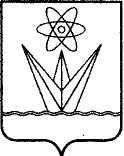 АДМИНИСТРАЦИЯ ЗАКРЫТОГО АДМИНИСТРАТИВНО – ТЕРРИТОРИАЛЬНОГО ОБРАЗОВАНИЯ  ГОРОД  ЗЕЛЕНОГОРСК КРАСНОЯРСКОГО КРАЯП О С Т А Н О В Л Е Н И Е_15.08.2022___                            г. Зеленогорск                                  № _143-п_О внесении изменений в Примерное положение об оплате труда работников муниципальных бюджетных и казенных учреждений по сопровождению деятельности органов местного самоуправления, утвержденное постановлением Администрации ЗАТО г. Зеленогорска от 09.12.2016 № 345-пВ соответствии с Трудовым кодексом Российской Федерации, постановлением Администрации ЗАТО г. Зеленогорска от 12.04.2021 № 46-п «Об утверждении Положения о системе оплаты труда работников муниципальных учреждений города Зеленогорска», на основании Устава города ЗеленогорскаПОСТАНОВЛЯЮ: Внести в Примерное положение об оплате труда работников муниципальных бюджетных и казенных учреждений по сопровождению деятельности органов местного самоуправления, утвержденное постановлением  Администрации ЗАТО  г. Зеленогорска  от  09.12.2016  № 345-п, следующие изменения:1.1. В приложении № 1 таблицу дополнить строкой 6.29 следующего содержания:  «                                                                                                                  ».1.2. В таблице приложения № 6 строку 9 изложить в следующей редакции: «                                                                                                                        ».2. Настоящее постановление вступает в силу в день, следующий за днем его опубликования в газете «Панорама».Первый заместитель Главы ЗАТОг. Зеленогорска по стратегическому планированию, экономическому развитию и финансам                                                                        М.В. Налобина   6.29.Ведущий специалист по обеспечению деятельности органов местного самоуправления6742   9.Муниципальное казенное учреждение «Центр муниципальных закупок, поддержке предпринимательства и обеспечения деятельности органов местного самоуправления»Ведущий экономист, специалист в сфере закупок 1 категории, специалист 1 категории по обеспечению деятельности органов местного самоуправления, делопроизводитель, ведущий инженер-программист, системный администратор, ведущий специалист по информационным ресурсам, специалист по информационным ресурсам, специалист в сфере национальных и религиозных отношений, ведущий специалист по обеспечению деятельности органов местного самоуправления